Publicado en Barcelona el 19/07/2017 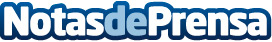 Albadalejo, empresa referente en la iluminación de grandes festivalesLa temporada de grandes festivales musicales en Barcelona vuelve a coger forma después de un largo periodo de austeridad, donde solo los grandes nombres de carácter internacional como el Primavera Sound, Sónar ó el Barcelona Beach Festival han soportado las dificultades actualesDatos de contacto:Carlos FernándezNota de prensa publicada en: https://www.notasdeprensa.es/albadalejo-empresa-referente-en-la-iluminacion Categorias: Nacional Imágen y sonido Cataluña Innovación Tecnológica http://www.notasdeprensa.es